The Big Trip  Word List Word SearchSearch for the words from the word bank!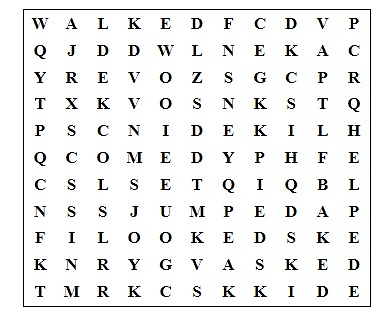 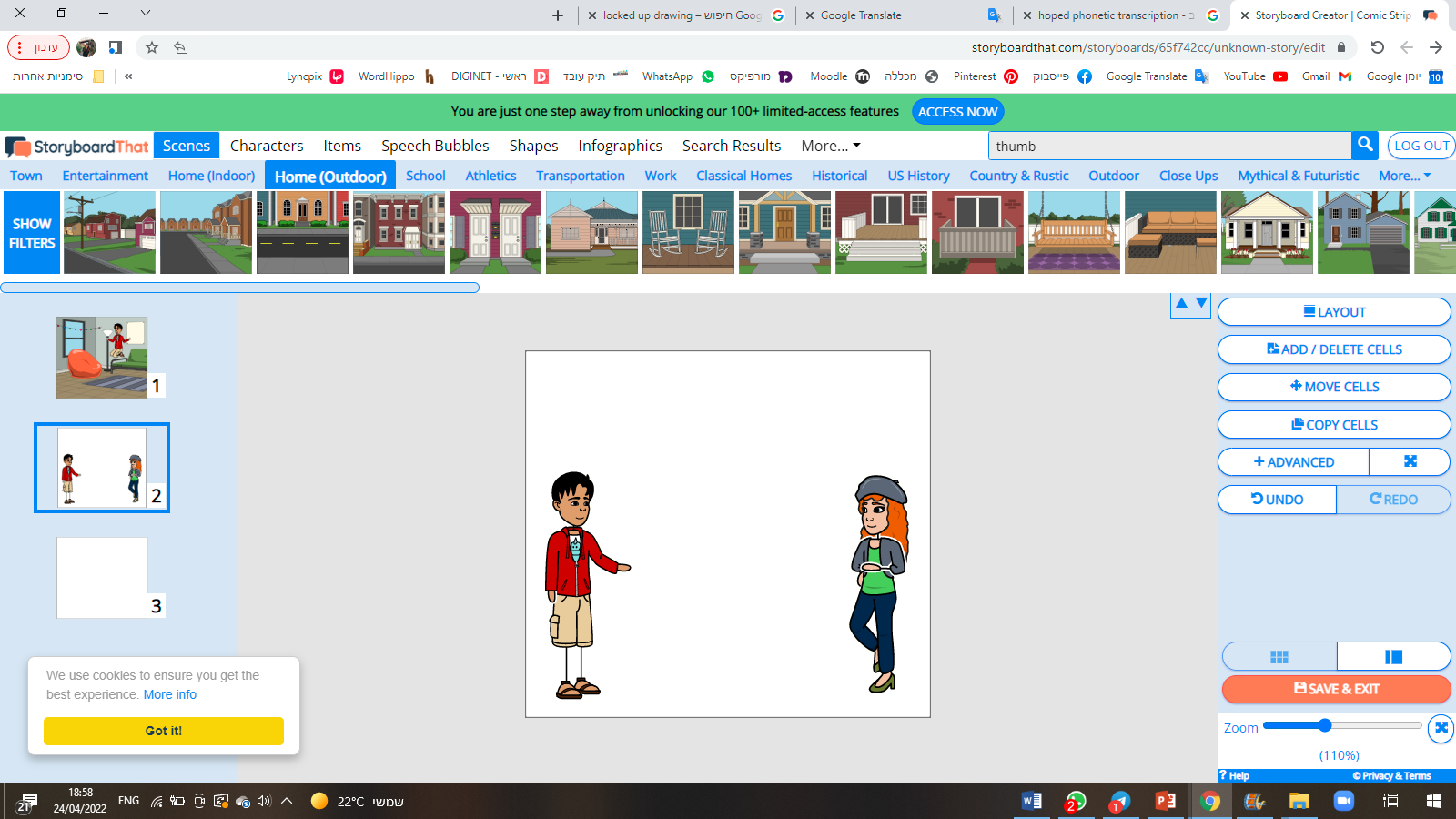 Word bank:    looked, missed, kissed,liked, walked, baked,     helped, asked, locked, packed, jumped.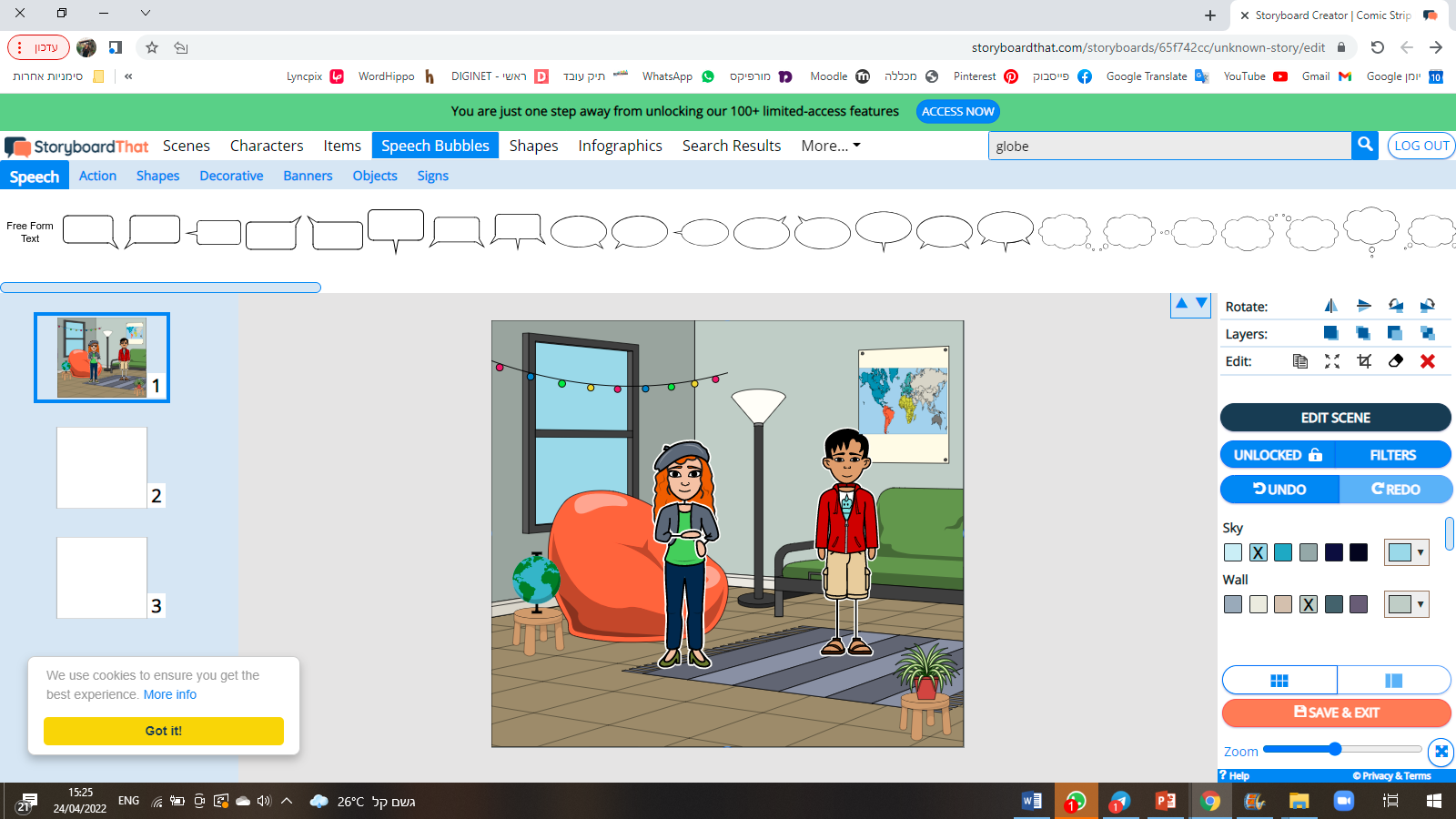 David and Dana liked to travel a lot.They traveled to England, India and Brazil...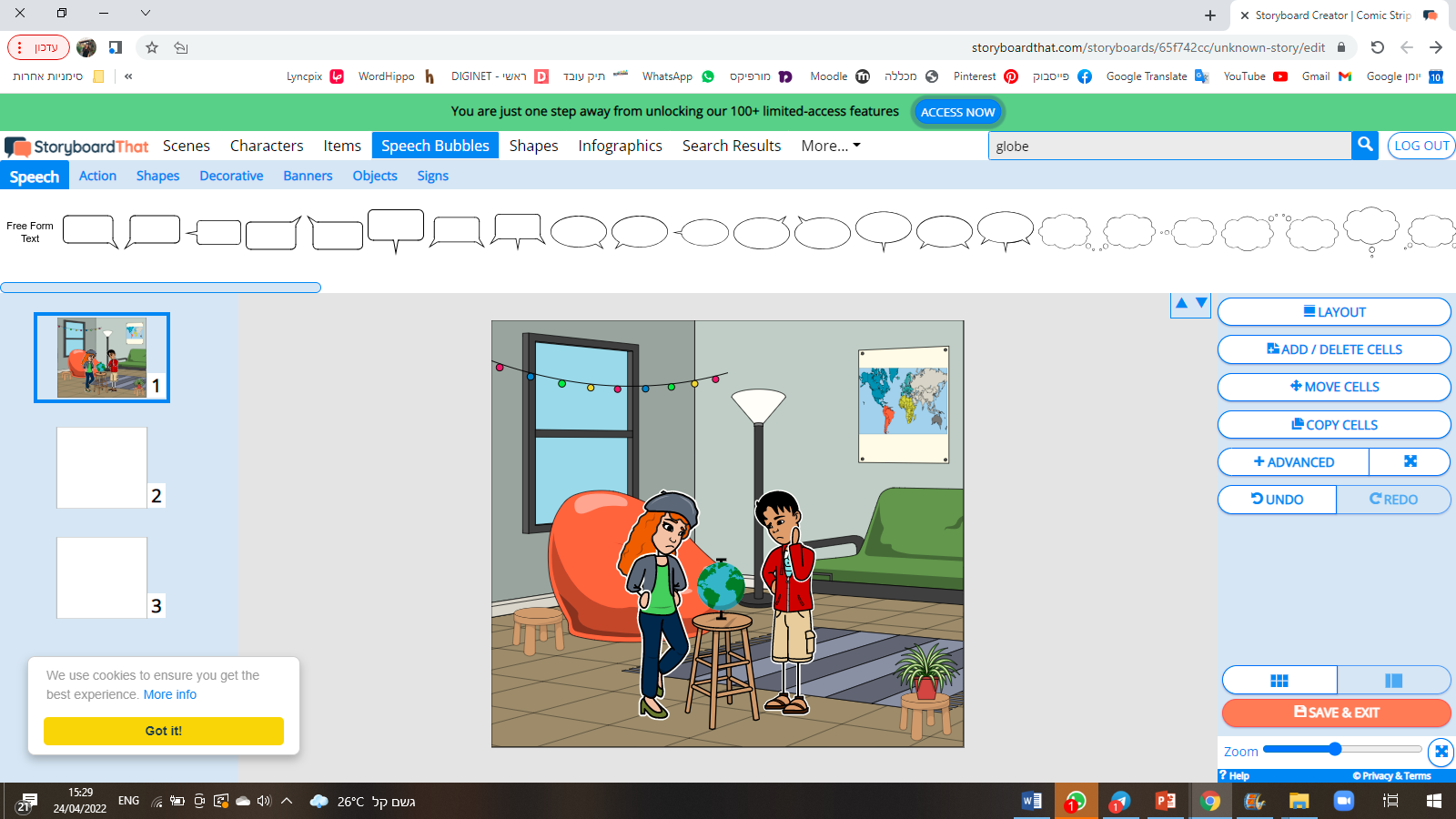 One day they wanted to go to a different land.They looked for a land with good food and pretty streets to stroll in.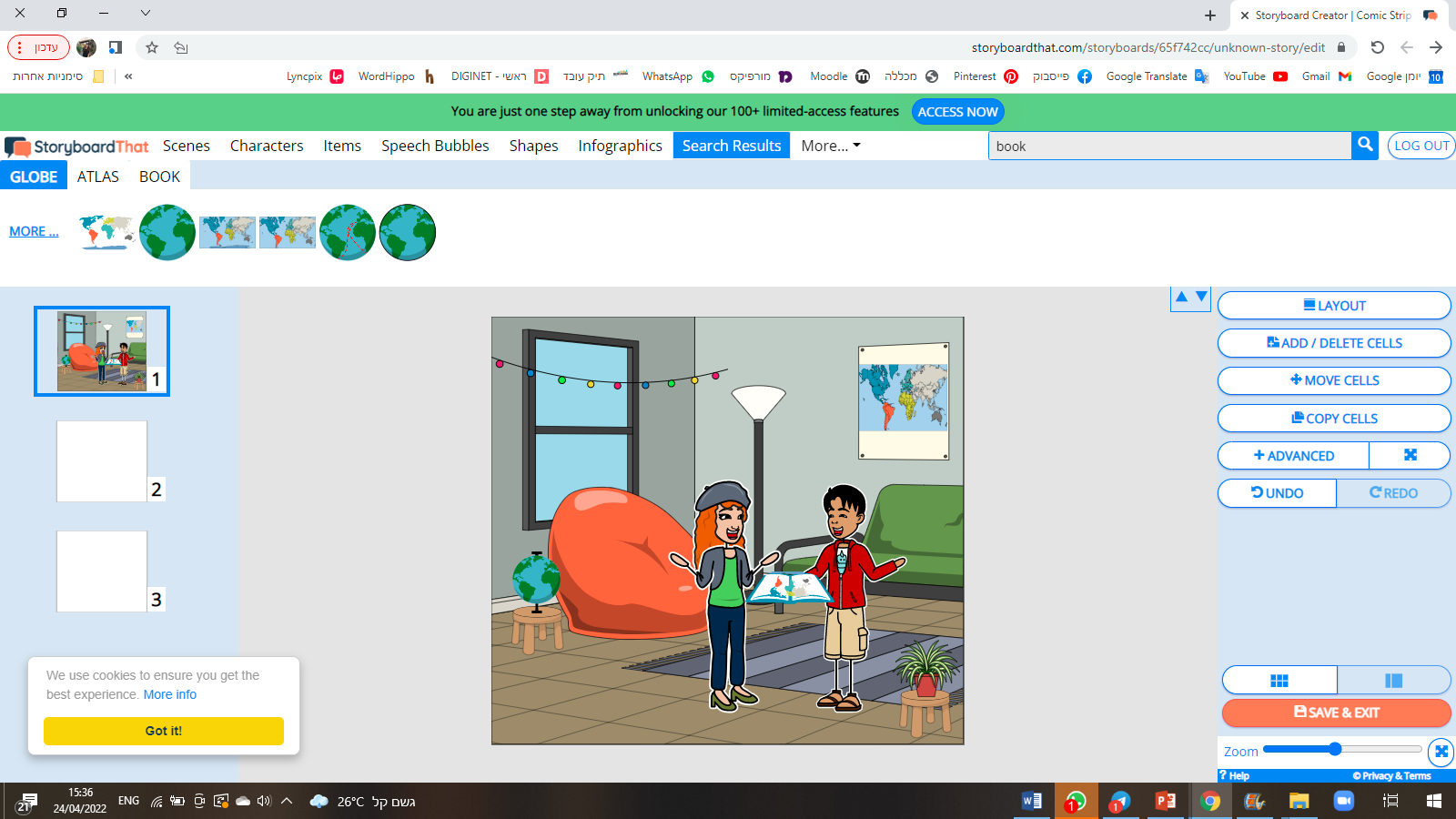 They opened their atlas anddiscovered a new land.It was Italy! 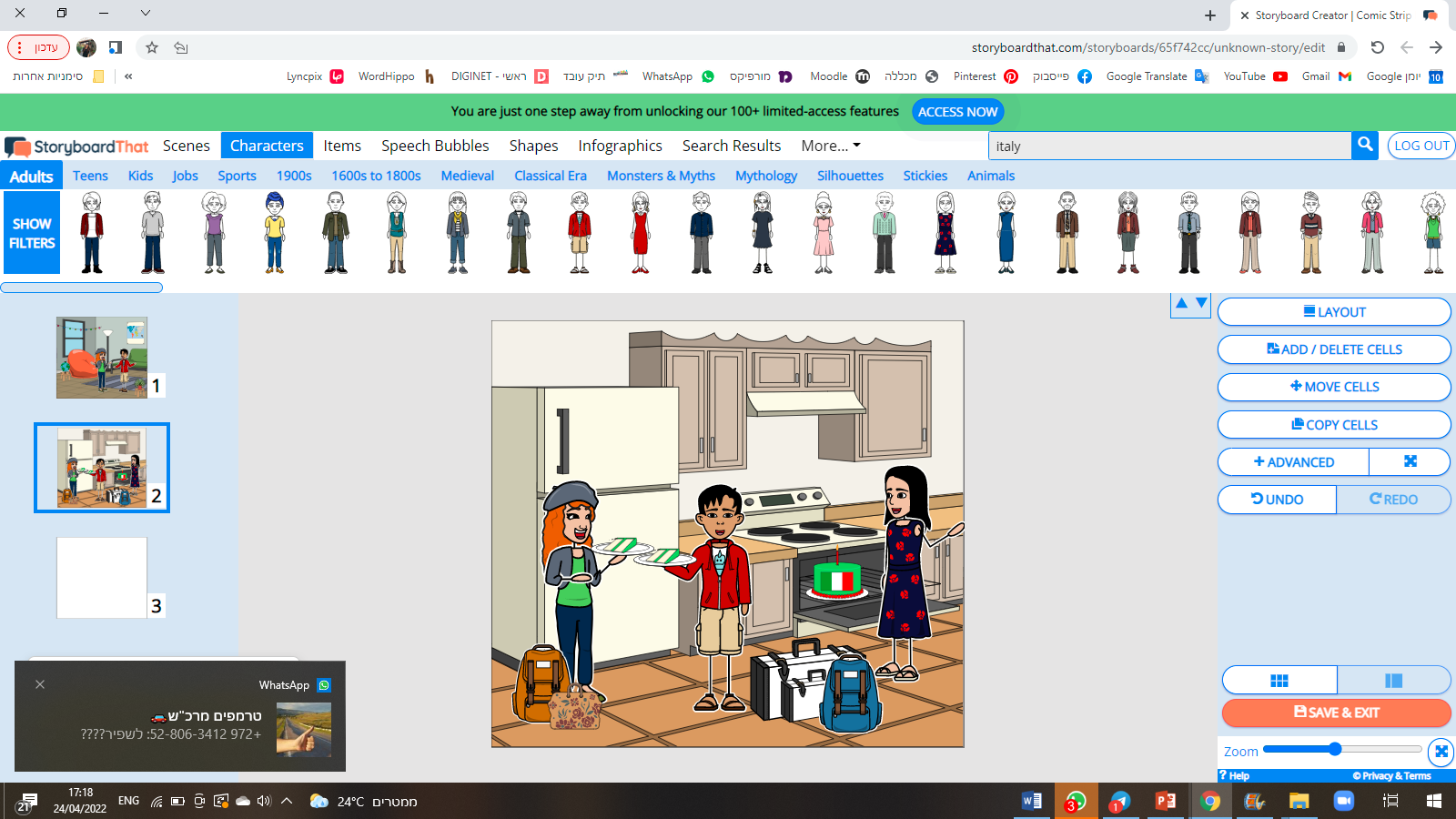 The day after that they baked a cake for the trip and packed their things in their bags.They kissed their mother goodbye and planned to be at 4 o'clock on the plane.z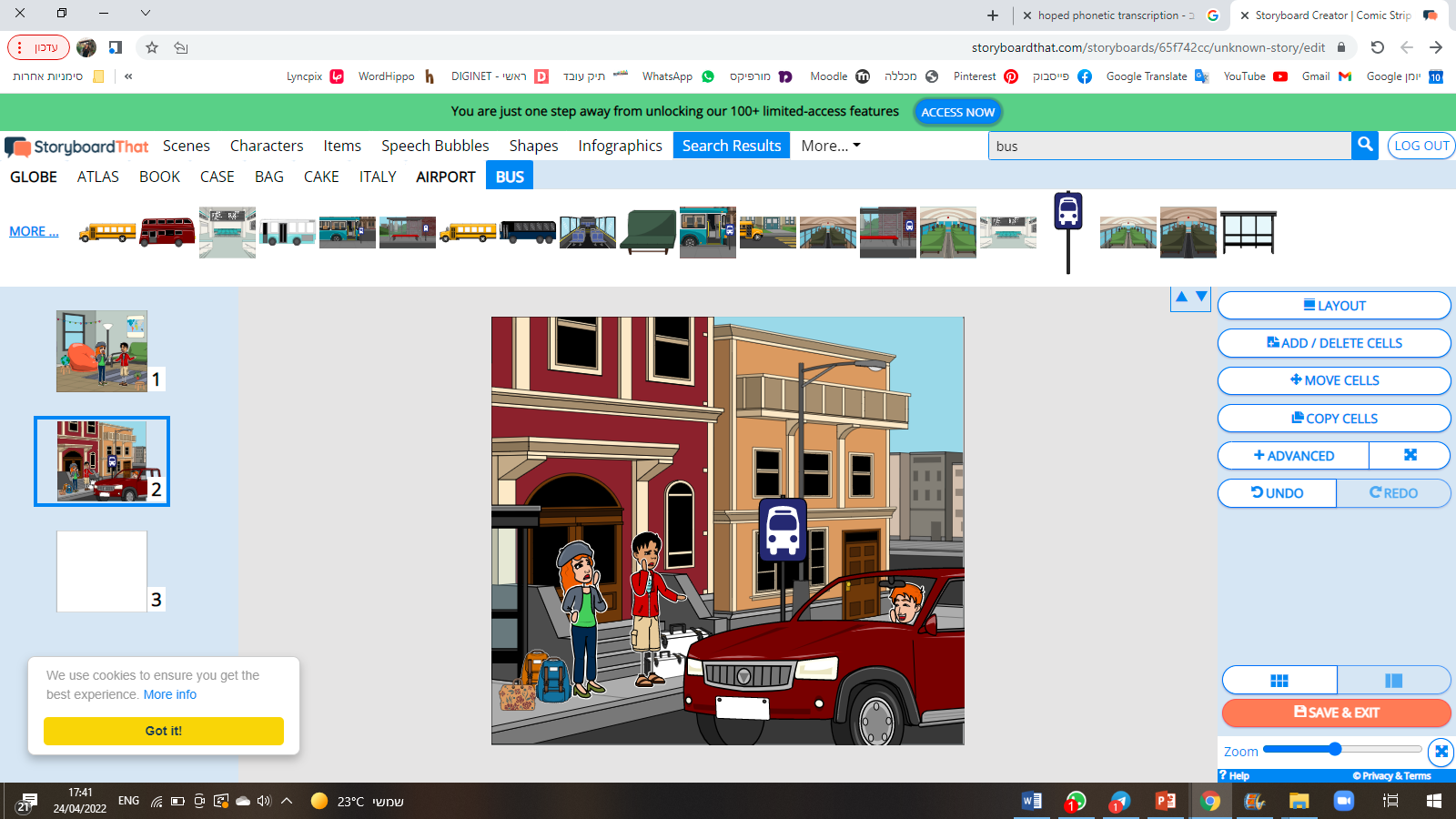 David and Dana missed their bus, so their father helped and they jumped into his car. They hoped to make it in time.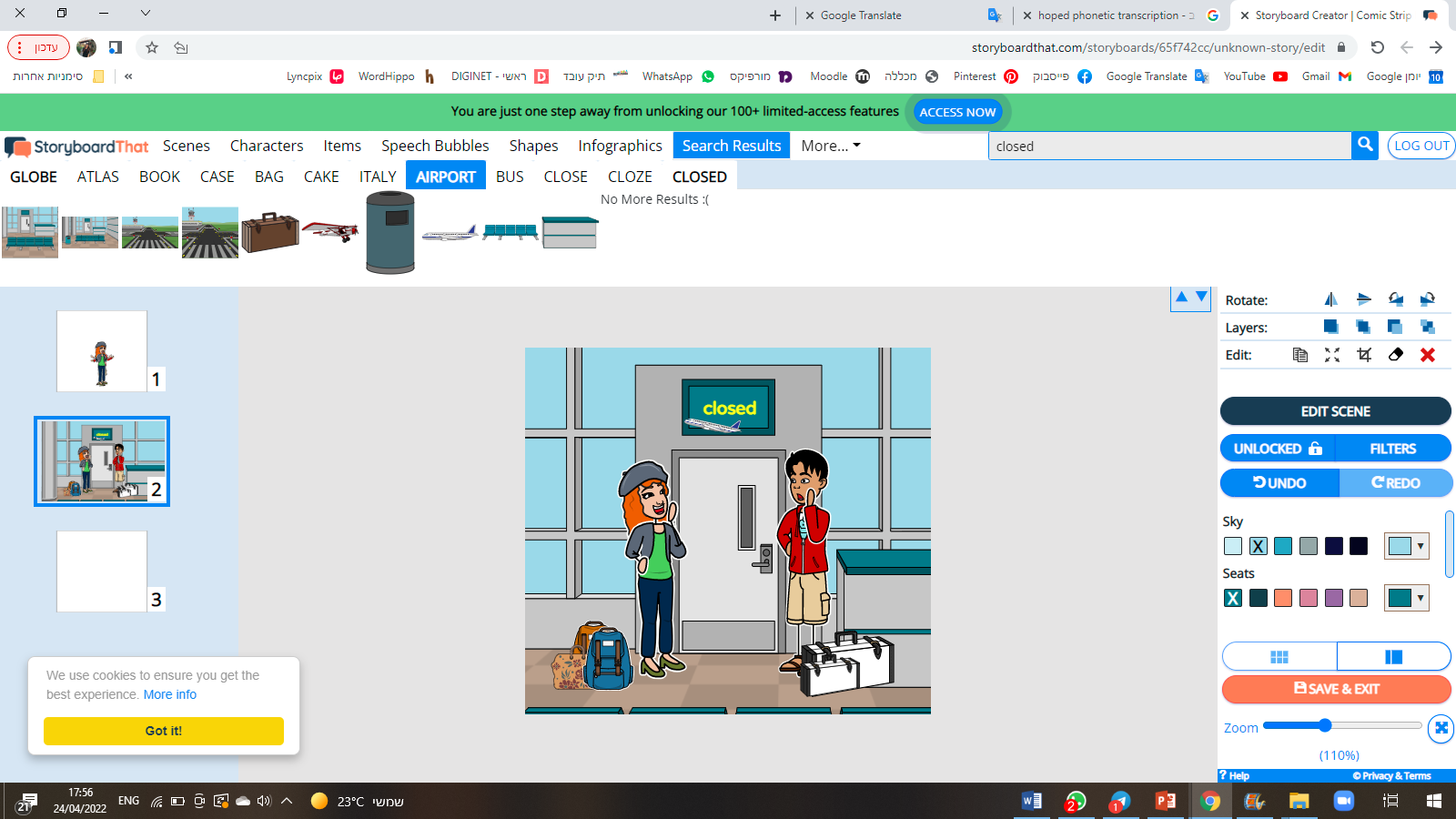 But when they arrived the door was locked. "Is it Saturday?" David asked. "Yes, it is" Dana smiled.So, they walked back home.1 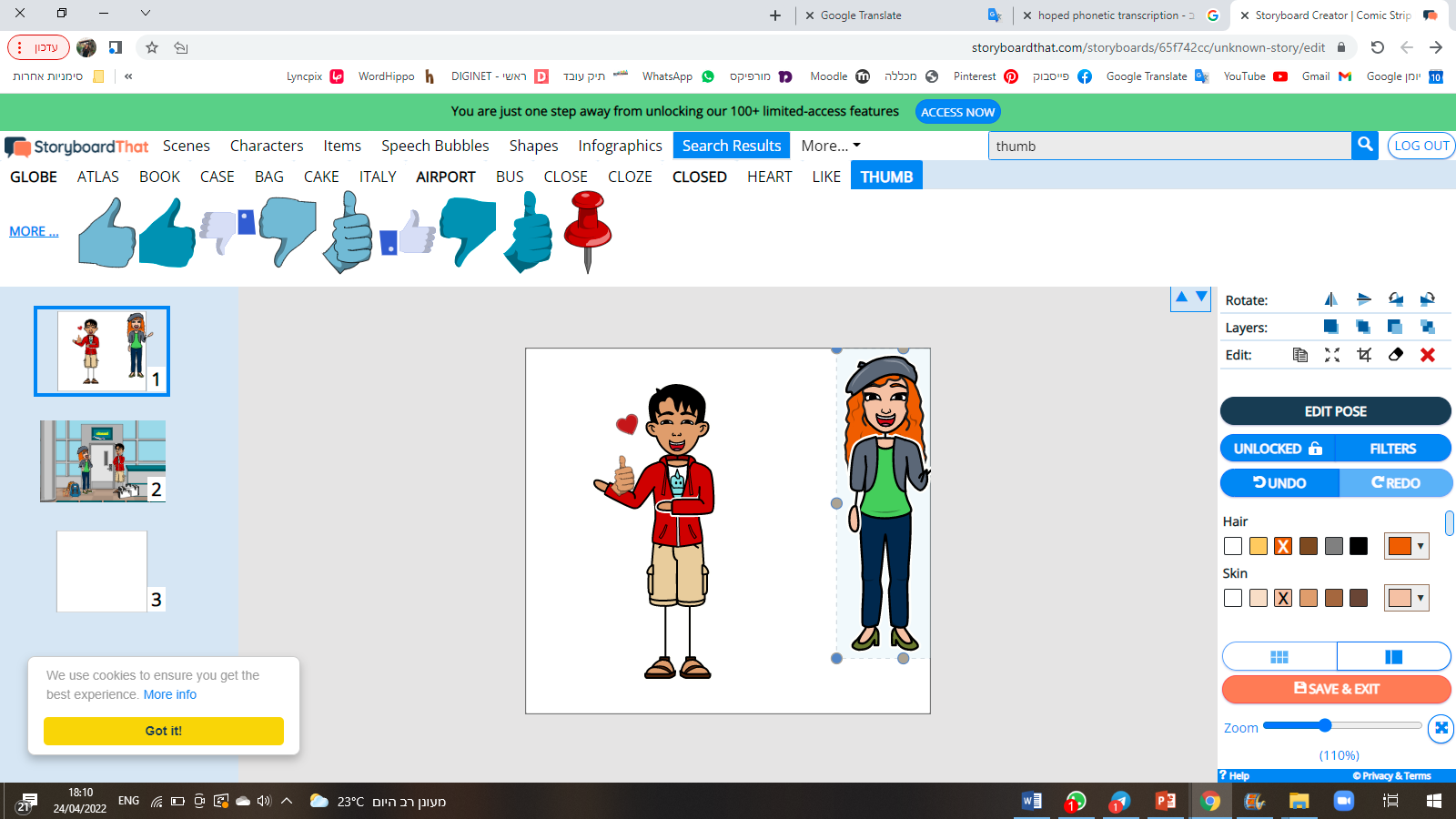 liked2 looked 3 baked4 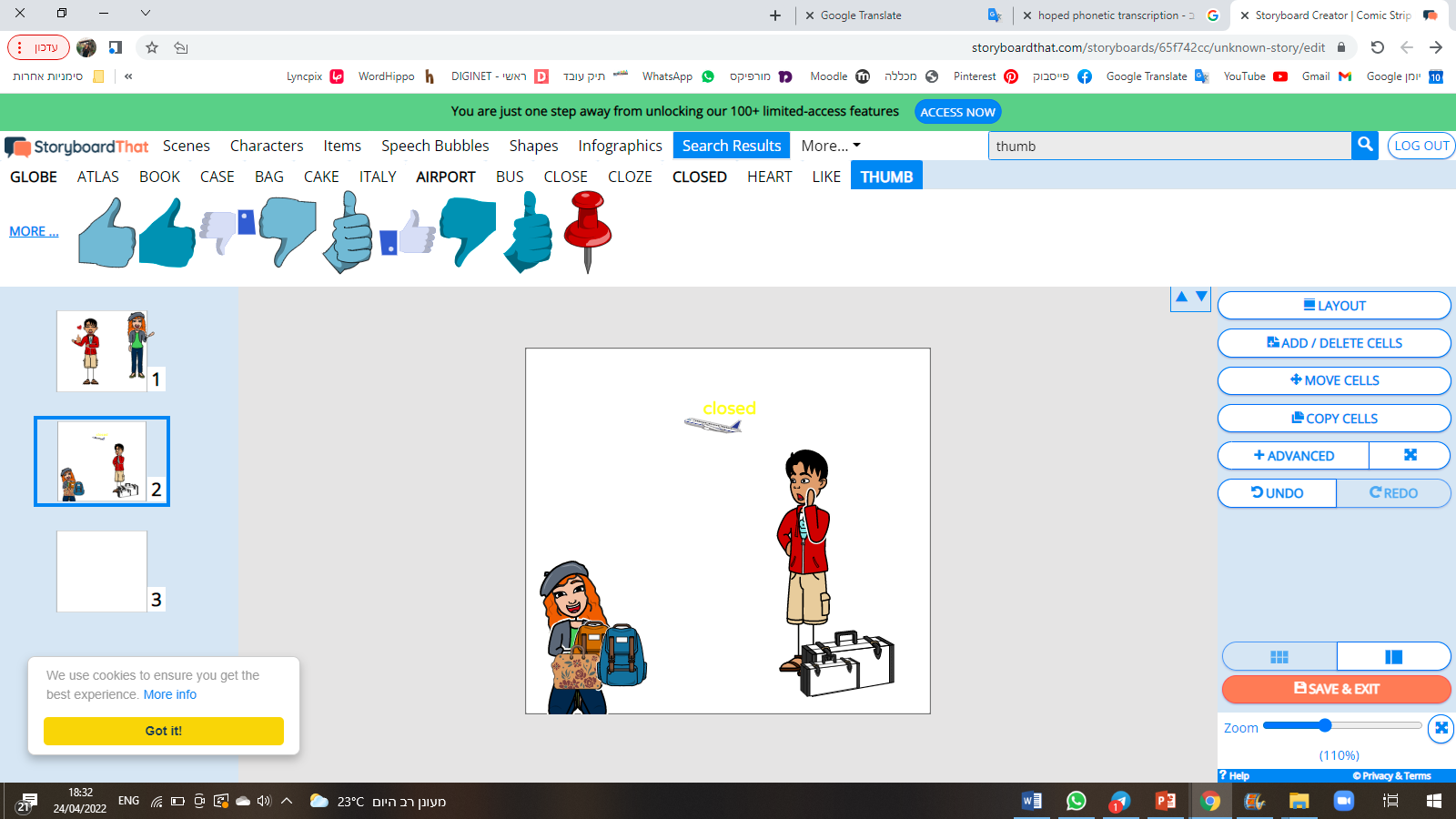 packed5 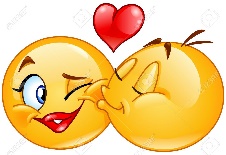 kissed6 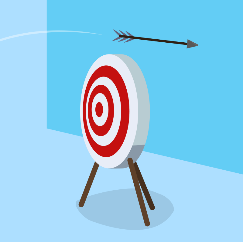 missed7 helped8 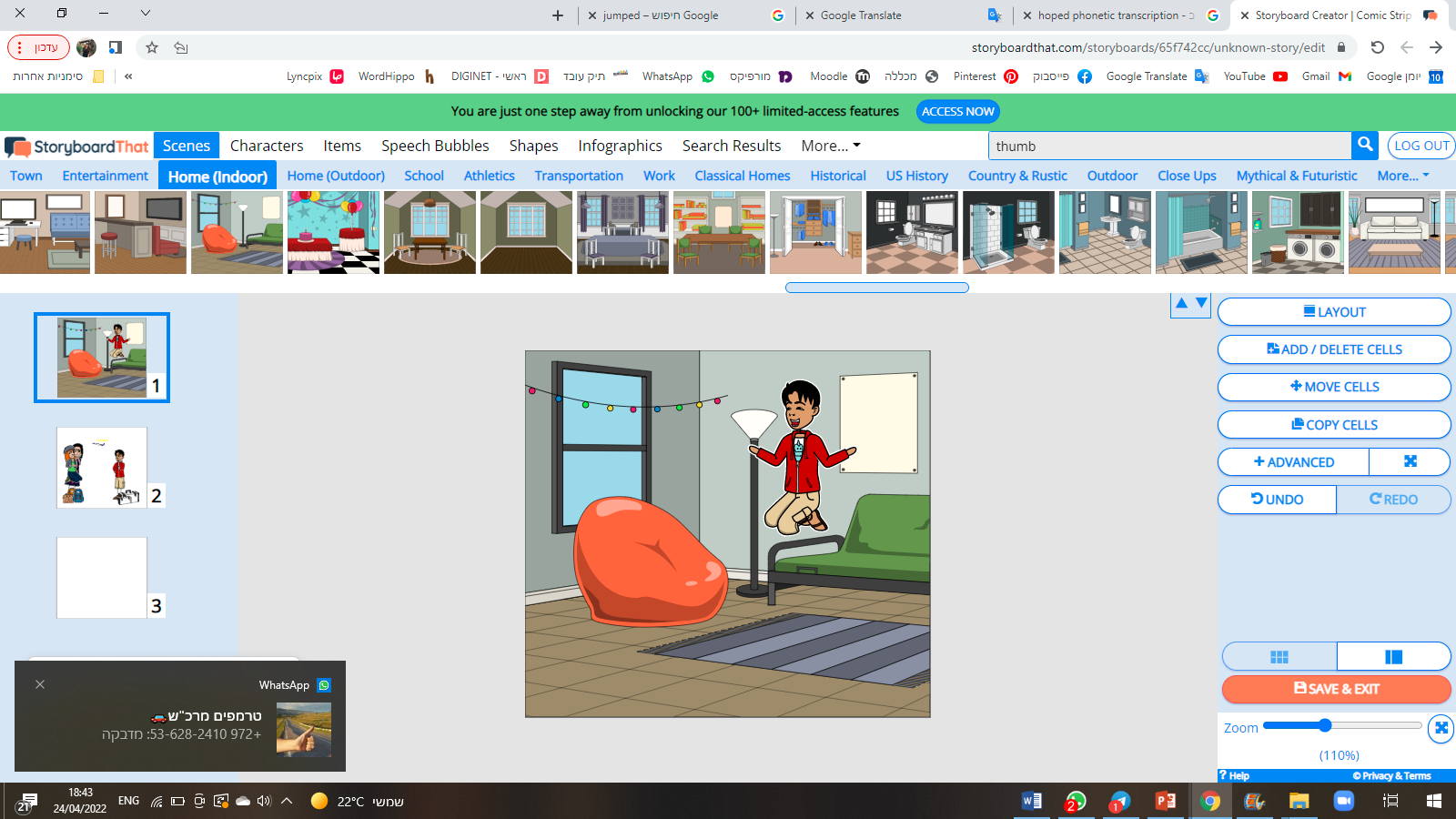 jumped9 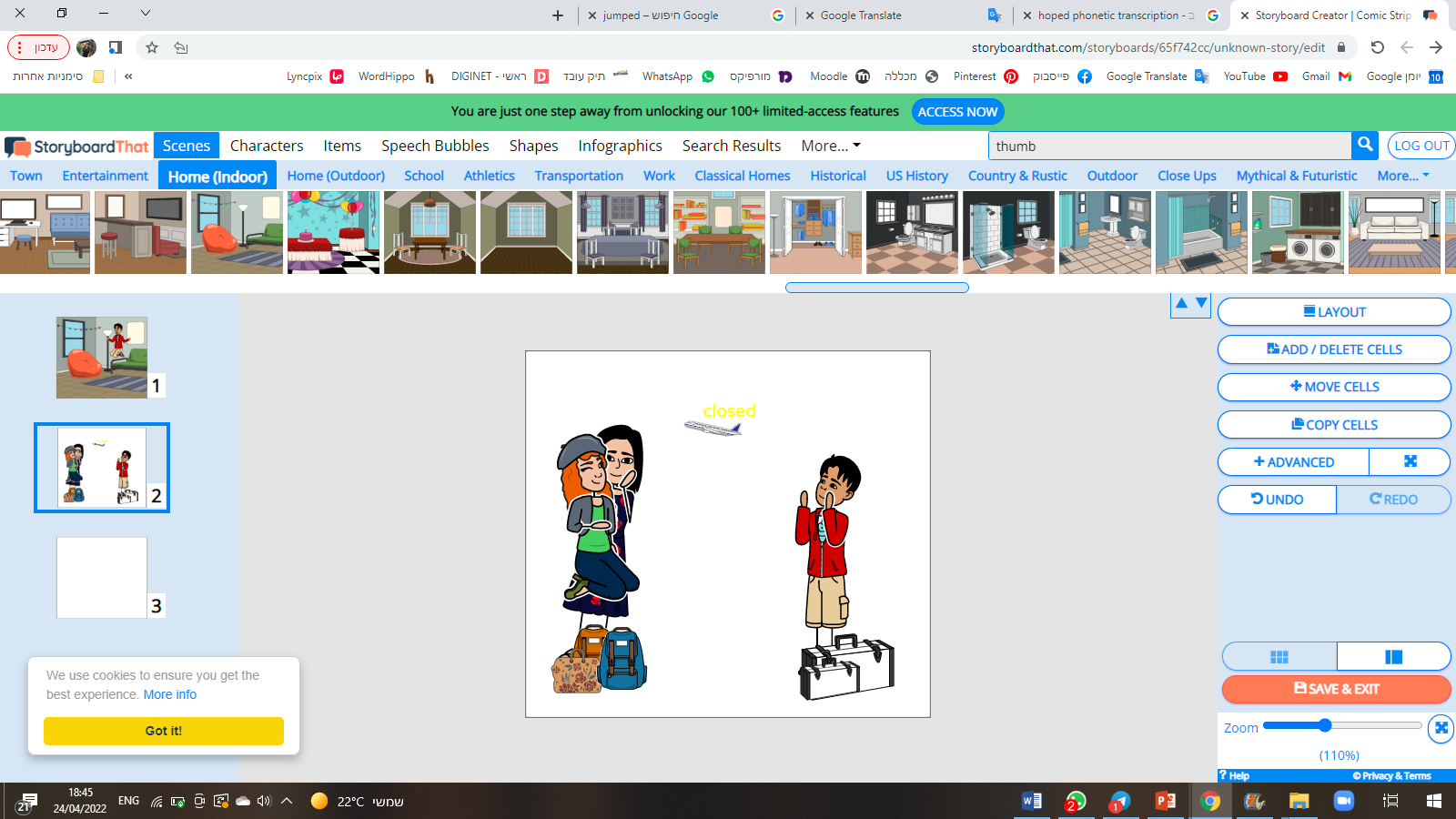 hoped 10 locked11 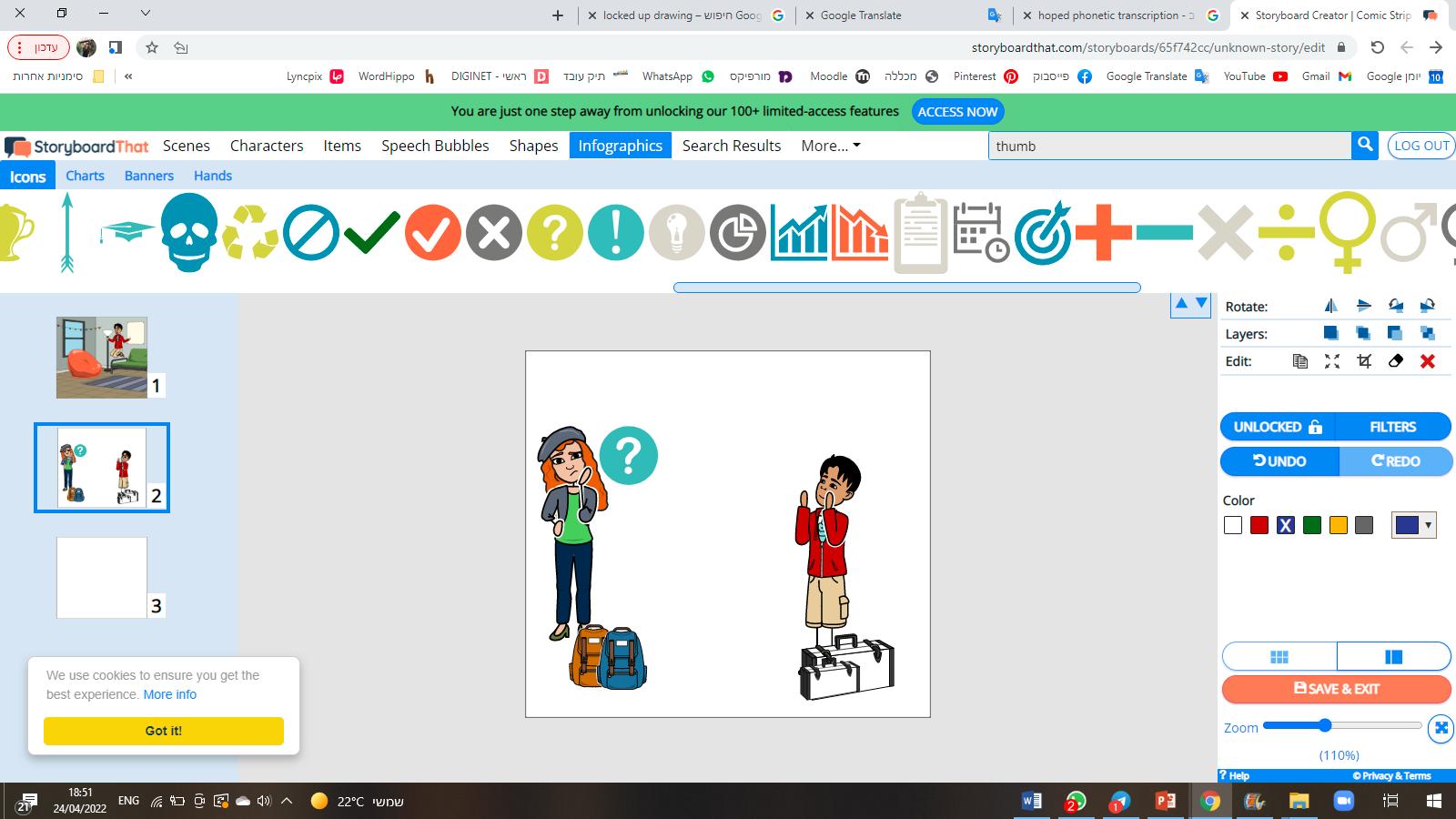 asked12 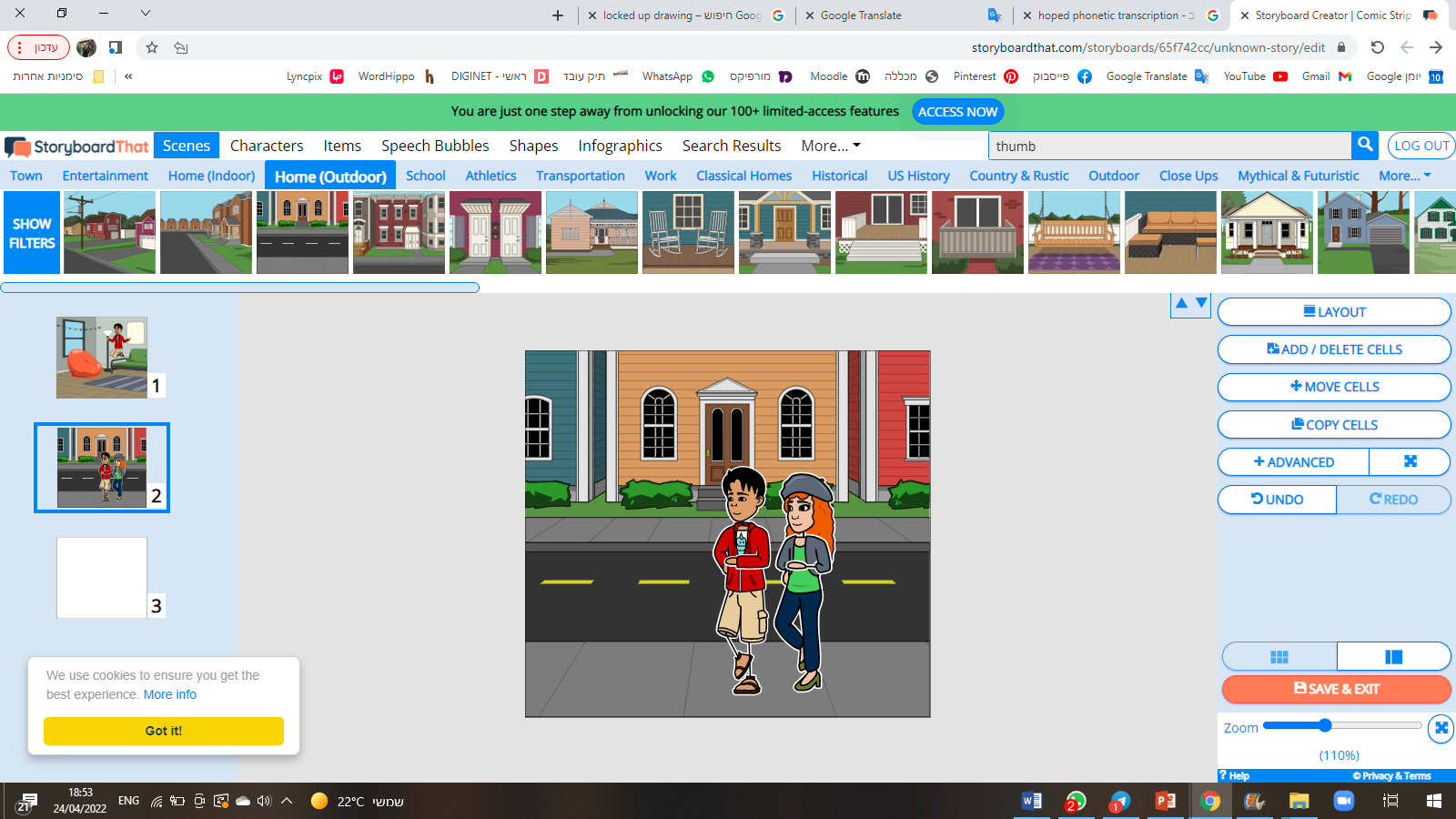 walked 